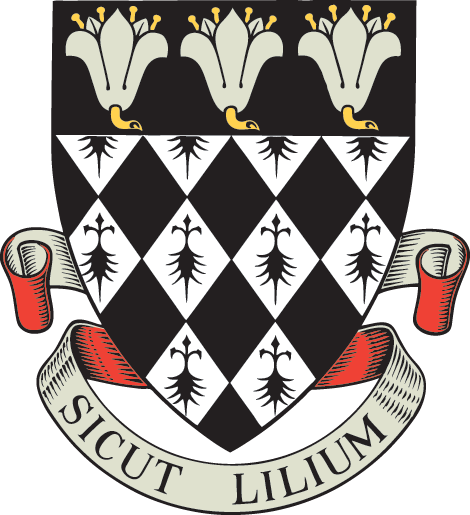 Magdalen College School
Application Form for 13+ Music Scholarship 202113+ Music Scholarship Auditions: Monday 25th January 2021
Pupil’s Name	………………………………………………………………………………………Date of birth	………………………       School ………………………...…………………..……Instrument(s) played………………………………………………………...………………………………………………………………………………………………………...……………….……Grade(s) passed, with marks and dates	…………………………………………...…….…………………………………………………………………………………………………...………….…………………………………………………………………………………………...………….……If no examinations passed, indicate for how long lessons have been taken, and approximate grade(s)………………………………………………………………….…………………..………….……Theory examinations taken, with grades and marks	………….……………………..……….……………………………………………………………………….………………………..……….…Will the candidate offer singing? ………………………………….………………………..………..Name and address of parents ……...…………………………………………………….……….……………………………………………………………………………………………...……….…Parents’ email/s ……………………………………………………………………………………..Parents’ signature 	…………………….………	    ……..…………………………..……....…Date			…………………………….	    ...………………………………..……........
Applications to other schoolsIf your son is auditioning for music awards at other schools, please list below all the schools (including Magdalen College School) in order of preference.  It is essential that ALL schools are shown in order of preference on this form, and that the order is the same on the application forms sent to other schools.  This will be verified and, in the event that the order differs between schools, we reserve the right to reject your child’s application.  If Magdalen College School is your only choice, please write ‘none’ in the other spaces.  If your son has already accepted a music award of any kind at another senior school, he cannot attempt our Music Awards auditions without the written permission of that school.First Choice				Second Choice				Third Choice………………………………	………………………………	………………………PTOINSTRUMENTAL REPORTFirst study only – an assessment of the candidate’s technical and musical capabilities by the candidate’s instrumental teacher.Signed	…………………………………    (Instrumental teacher) 	Date: ……………………GENERAL MUSIC REPORT An assessment of the candidate’s general musical ability, reliability, participation in ensembles, character and temperament by the candidate’s Director of Music.Signed	…………………………………   (Director of Music)	Date:	……………Additional reports may be attached if relevant.
This form should be completed at the candidate’s school, and should be returned by 
Friday 8th January 2021 to:

The Registrar, Magdalen College School, Oxford OX4 1DZ
registrar@mcsoxford.org
